[Jim's Baru ]Starter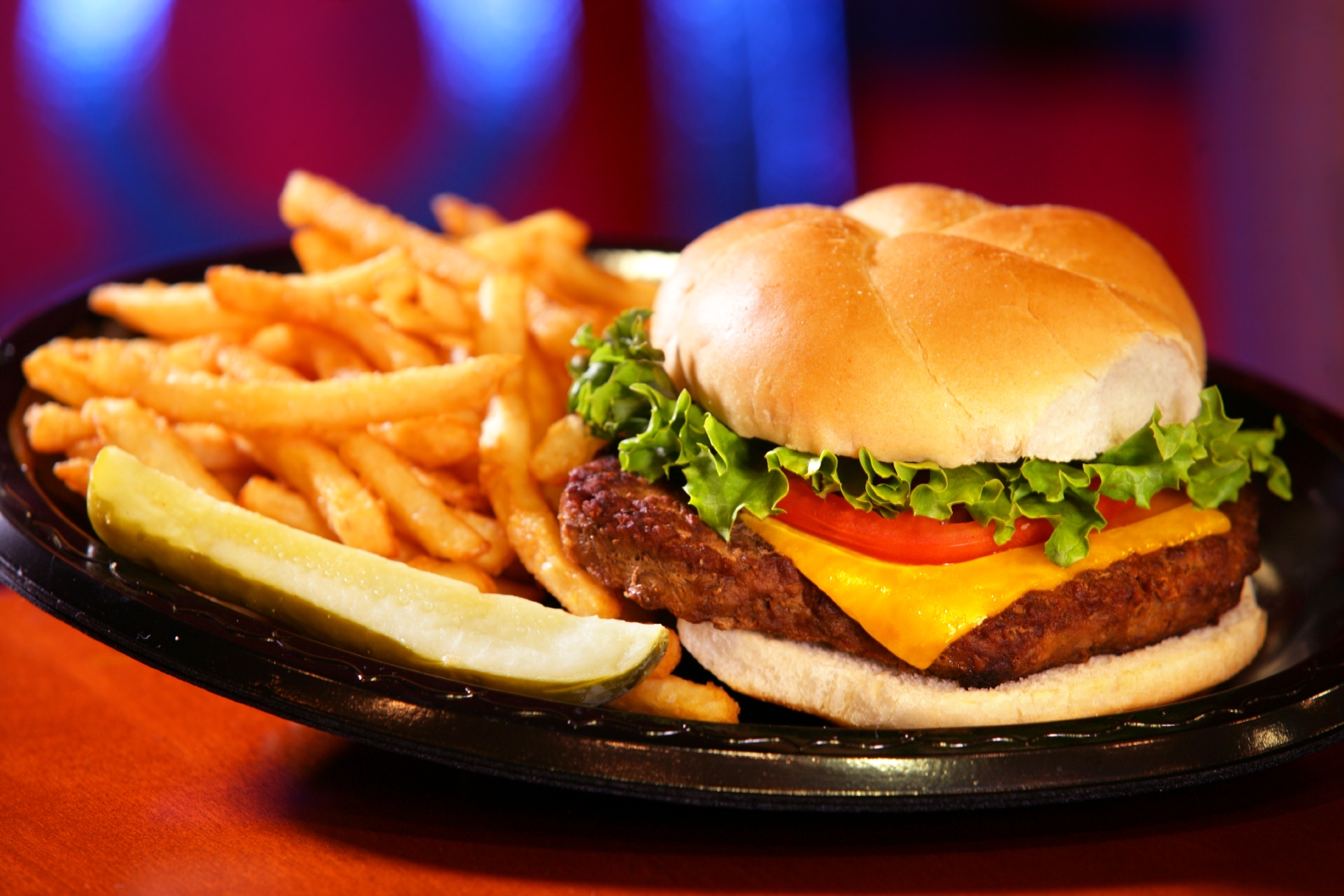 [Starter Item][Description][Starter Item][Description]Main Course[Main Course Item][Description][Main Course Item][Description]Dessert[Dessert Item][Description][Dessert Item][Description]